Unitarian Universalist Community ChurchWorship Service - Sunday, April 22, 2018Today at UUCC     Services at 9:15 & 11:00 a.m. 	“Earth Day”**		Rev. Carie Johnsen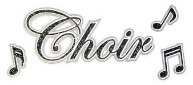      Newcomer Meet and Greet, 10:15 a.m., D-1stF     SOCIAL ACTIVITY: Book Event – Doug Rooks, 				Noon, C-Sanct     UUCC Shared Ministry Focus Group, 			Noon – 1:30 p.m., D-1st     PeaceJam, 3-5:00 p.m., C-FH     Rental: Gamblers Anonymous, 7-8 p.m., D-Olsn**I can’t think of a better way to celebrate the seventh principle of interdependence than with the celebration of Earth Day.  Honoring mother earth is a time for appreciating the miracles of nature and the sheer awesomeness of life begetting life.  The choir will join this service with “Jesu, Joy of Man’s Desiring”.Religious Exploration: Martha and Don Naber will engage the children in the spiritual practice of gardening.TODAY at UUCCNewcomer Meet and Greet, 10:15 a.m.Newcomers and visitors are invited to meet with the minister and some members of our community following the 1st service (10:15 a.m.) in the Drew House (6 Summer St.).  We want to get to know each other and answer questions you have about our church and Unitarian Universalism.  We are an active congregation with many opportunities for connection, ministry and service.  We want to help you find your place with us.  UUCC Shared Ministry Focus GroupsThe Committee on Ministry will hold its FINAL gathering to help evaluate Shared Ministry TODAY from 12 – 1:30 p.m. in the Drew House.  All members and friends are invited to join us.  Social Activity: Author Event – Doug RooksSunday, April 22nd at NoonUUCC member, author and journalist Doug Rooks will read from his new book, Rise, Decline and Renewal: The Democratic Party in Maine in the sanctuary at Noon on Sunday, April 22. 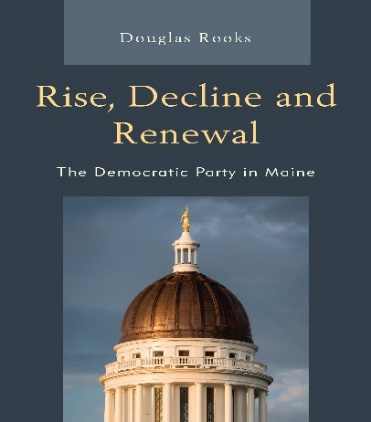 Rise, Decline and Renewal tells the remarkable story of the rise and fall of the Maine Democratic Party – including Doug’s view of how Maine’s largest political party can again seize the initiative, energize a new generation of young people, and govern in the public interest once more.Rooks is also the author of Statesman: George Mitchell and the Art of the Possible (Downeast Books, 2016.) Signed copies of both books will be available following questions and discussion.Light refreshment will be provided.NoticesChildren/Youth Mindfulness Practice Group TOMORROW, April 23rd from 5:30 – 6:15 p.m. in the Drew House.  Childcare is available from 6:15 – 8:15 so that adults, older children & youth can take part in our mindfulness meditation group (6:30 - 8), if they want to do so.  This will be our last gathering for this year.  When we begin again in September, we may possibly switch to meeting on Sunday mornings.  Stay tuned…FMI: martysoule@gmail.com or at 685-9270. Congratulations Annie VoorheesOn April 26th, Annie Voorhees is being honored by the Kennebec Valley Organization (KVO) as a Ministry in Community Action Honoree (MICAH) Hero.  She will be recognized, along with other Micah Heroes from various congregations, organizations, and potential labor unions.  The honorees are people active not only in their own organization, but who have also made a difference in the broader community.Please see the bulletin board for the notice about the 5th Annual MICAH Awards Ceremony & Dinner.This Week at UUCC …Monday, April 23, 2018      Private Rental, 10:00 a.m., D-Prlr     Private Piano Lessons, 2:30 – 6:00 p.m., C-Sanct     Sangha Children/Youth Mindfulness Meditation, 	5:30 – 6:15, D-2ndF <SEE Notices Above>     Private 6-wk Rental, 5:45 – 8:00 p.m., C-FH     Peaceful Heart Sangha, 6:30-8:00 p.m., C-SanctJoin this mindfulness meditation group that meets every Monday from 6:30 – 8:00 pm for sitting and walking meditation, readings and sharing in the sanctuary.  Tuesday, April 24, 2018	Al-ANON, Noon, C-RbnsWednesday, April 25, 2018       Seasoned Souls, 10:30 a.m. – Noon, C-FHSeasoned Souls is a study/support group (over 65) that meets to talk openly about topics related to the aging process. We meet the 2nd and 4th Wednesday of each month from 10:30 a.m. until noon in Fellowship Hall.       SGM Library Work, Noon-2:00 p.m., C-Comm     Craft Circle, 2:00 – 4:00 p.m., C-FH       UUCC Staff Meeting, 3:00-5:00 p.m., J-MS     Gentle Yoga, 5:00 p.m., C-FHEveryone is welcome to Wednesday at the UUCC (5-6pm in Fellowship Hall).  No experience needed; just curiosity.  You are welcome to drop in, come once and a while, or become regular attenders.  Classes are FREE and are taught by Janet Sawyer and Deb Mattson      Choir Rehearsal, 6:00 – 8:00 p.m., C-Sanct Thursday, April 26, 2018 <No meetings or events>Friday, April 27, 2018	Private Rental, 9:00 – 10:30 a.m., D-Prlr	Peace Jam, 5:00 p.m. and , D-All and C-FH	Faith Café, 5:30-8 p.m. <See notice above>  Drum Circle, 6:00-8:00 p.m., C-SanctThe Augusta Community Drum Circle is a free style drum circle welcoming people of all ages, walks of life, and abilities. Free style means no one is assigned ‘pieces’ to play. Just come and play (or not), watch, sing, dance, or bring your own instruments. - Saturday, April 28, 2018	Peace Jam, until 9:00 a.m. D-All and C-FH	Private Piano Lessons, 1:45 – 6:30 p.m., C-Sanct 	Peace Jam, 5:00 p.m. , D-All and C-FHSunday, April 29, 2018   Peace Jam, until 9:00 a.m. D-All and C-FH   Services at 9:15 & 11:00 a.m.     Rev. Nancee Campbell        “Is That a Fundamentalist in the Mirror?”**      Goddess/Earth Circles, 12:15 – 2:00 p.m., C-FH   Private Student Piano Recital, 2:30–5p.m., C-FH/Sanct   Rental: Gamblers Anonymous, 7-8:00 p.m., DH-Olsn**Have you ever had words come out of your mouth that shocked you?  Within the tension of today’s political and economic diversity, we often find ourselves with emotions we criticize in others.  Join us for a Sunday of reconciliation in song, silence and word as we celebrate our “humanness” in the good company of each other.Religious Exploration: Local birdwatchers Glenn Hodgkins and Cheryl Ring will share their passion with our children/youth.NEXT SUNDAY at UUCCGoddess/Earth Circles, 12:15 – 2:00 p.m., C-FHJoin us as we share light refreshments, share briefly, and meet and discuss Hekate, a Greek Goddess.  Hekate is a powerful triple goddess of the Moon, Earth, and Underworld. Come explore the wisdom or crossroads.  Meetings are open to all youth and adults, all genders. FMI: Helen Z at hzmre@hzmre.com or 582-5308.Upcoming EventsThursday, May 3rd, Books for Serious Readers, 1:00-2:30, C-RbnsSunday, May 6th, UUCC Spring Concert, 4pmSunday, May 13th, Elder Lunch, Noon, C-FHThursday, May 17th, Board Meeting, 6-8:00 p.m., C-FHFriday, May 18th, Social Activity: Paint Class with Bonnie Caspersen, 5:30-7:30 p.m., C-FHSunday, May 20th,   Waking up White – Race in America, 		       Goddess/Earth CirclesUUCC Office Hours UUCC Office Hours <hours for next week>Monday and Friday ---------------------<No office hours>Tues. Wed. AND Thurs.       ---------9:00 am to 4:00 pmRev. Carie’s Office Hours next week:Monday		No office HoursTuesday		1:00 pm – 6:00 pm Wednesday	2:00 pm – 6:00 pm Thursday	No office Hours (Writing Day)<other hours available by appointment>revcariejohnsen@gmail.com, 623-3663 or (508) 221-5295.  Contact Rev. Carie for Caring Cooperative support too.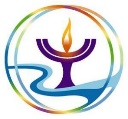 Sunday Services / Staff Contact information:Office Administrator, Lynn M. Smith, admin@augustauu.org, Phone 622-3232Youth Advisor, Monique McAuliffe youthadvisor@augustauu.orgSunday Morning R.E. Coordinator, Vacant Music Director, Bridget Convey, musicdirector@augustauu.org